PREFEITURA MUNICIPAL DE CARATINGA/MG - Extrato de Resultado – Pregão Presencial Registro de Preço 049/2017, Objeto: contratação de empresa para confecção de camisas e coletes, atendendo, respectivamente, as secretarias municipais de Saúde e Defesa Social. Vencedor com menor preço por item: LACORT CONFECÇÕES LTDA: ITENS: 01, 02 e 03, valor global final: R$ 7.650,00 (sete mil e seiscentos e cinquenta reais). Caratinga/MG 07 de junho de 2017. Bruno César Veríssimo Gomes – Pregoeiro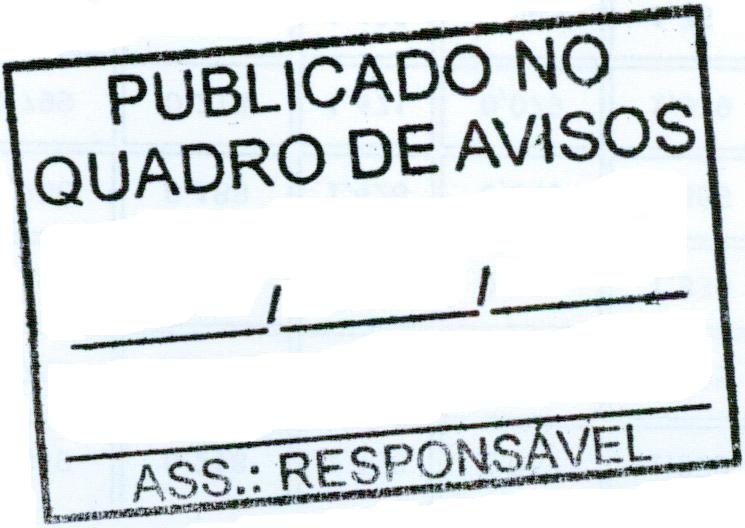 